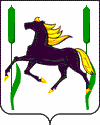                   АДМИНИСТРАЦИЯ      муниципального района                Камышлинский           Самарской области               ПОСТАНОВЛЕНИЕ                    07.04.2021г. №130О внесении изменений в постановление Администрации муниципального района Камышлинский Самарской области от 05.07.2016 № 351В соответствии с Федеральными законами от 25.12.2008 № 273-ФЗ «О противодействии коррупции», от 06.10.2003 № 131-ФЗ «Об общих принципах организации местного самоуправления в Российской Федерации», руководствуясь Уставом муниципального района Камышлинский Самарской области, Администрация муниципального  района Камышлинский Самарской областиПОСТАНОВЛЯЕТ:1.Внести в постановление Администрации муниципального района Камышлинский Самарской области от 05.07.2016 № 351 «О комиссии по соблюдению требований к служебному поведению муниципальных служащих и урегулированию конфликта интересов в Администрации муниципального района Камышлинский Самарской области» (далее – Постановление, комиссия) следующие изменения:в приложении №2 к Постановлению:исключить  из состава комиссии Валиеву Г.М.;включить в состав комиссии Юсупову Л.Д.- начальника контрольно-правового отдела Администрации муниципального района Камышлинский.2. Разместить настоящее постановление на официальном сайте Администрации   муниципального  района Камышлинский Самарской области в сети Интернет www.kamadm.ru в разделе «Противодействие коррупции».3. Контроль за исполнением настоящего постановления возложить на заместителя Главы муниципального района по социальным вопросам Павлова А.М.4. Настоящее постановление вступает в силу после его подписания.Глава муниципального района                                                           Р.К.БагаутдиновЗагретдинова, 3-32-38